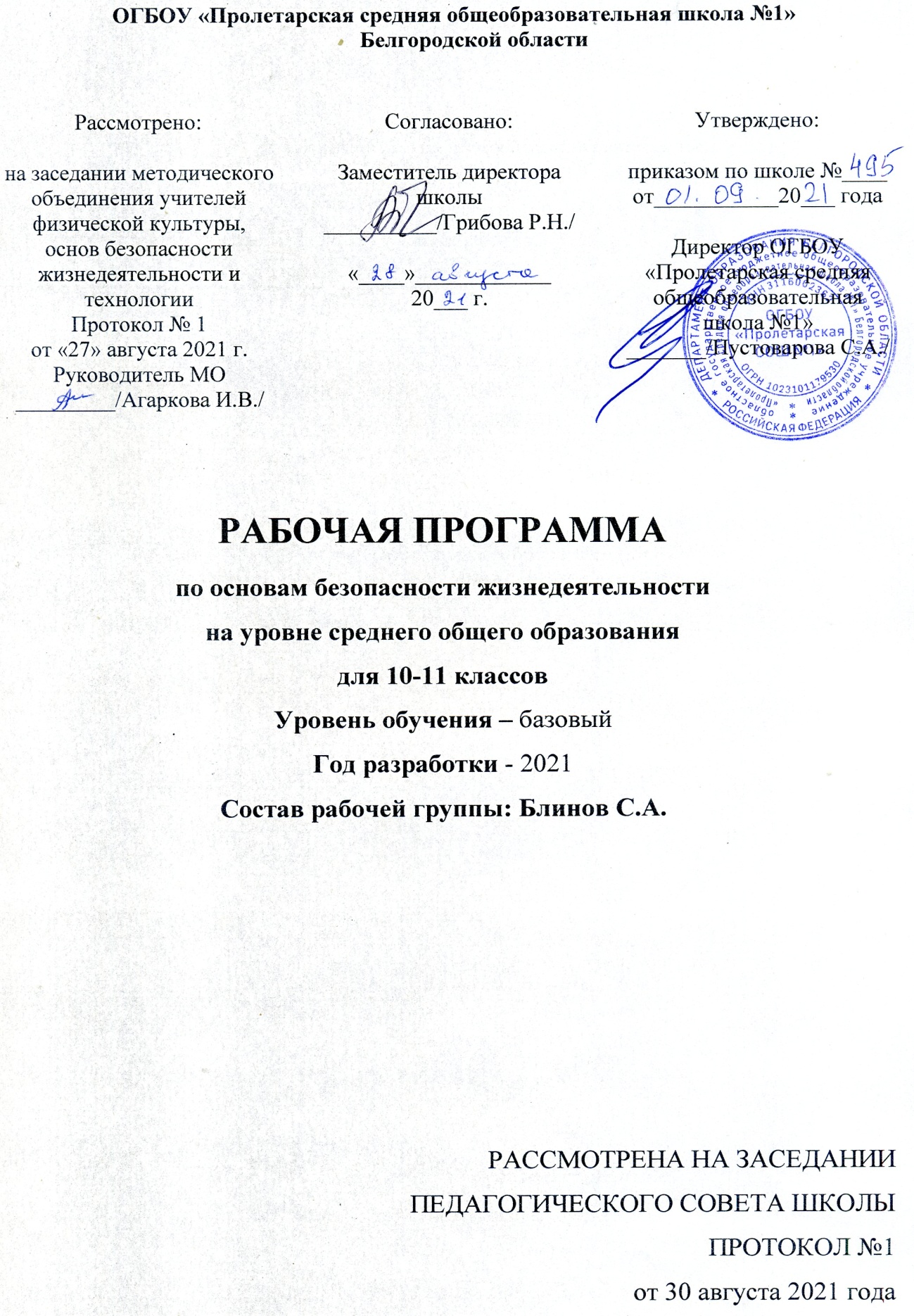 ПЛАНИРУЕМЫЕ РЕЗУЛЬТАТЫ ОСВОЕНИЯ УЧЕБНОГО ПРЕДМЕТАЛичностные результаты изучения основ безопасности жизнедеятельности определяются сформированностью у учащихся ключевых понятий, убеждений, качествпривычек в области безопасности жизнедеятельности.Личностные результаты:сформированность целостного представления об основных направлениях обеспечения национальной безопасности Российской Федерации и основных приоритетах национальной безопасности (национальной обороне, государственной и общественной безопасности);выбор направления самостоятельной подготовки в области безопасности жизнедеятельности в сфере будущей профессиональной деятельности и в повседневной жизни с учётом индивидуальных возможностей и потребностей;сформированностьсовременногоуровнякультурыбезопасностижизнедеятельности, способствующей снижению отрицательного влияния человеческого фактора на безопасность личности, общества и государства;осознание терроризма и экстремизма как социальных явлений, представляющих серьёзную угрозу личности, обществу, государству и национальной безопасности;сформированность нравственных позиций и личных качеств, способствующих противостоянию террористической и экстремистской идеологии;сформированность потребностей в соблюдении норм и правил здорового образа жизни;выработка устойчивого негативного отношения к курению, употреблению алкоголя и наркотиков;осознание значения семьи для жизни современного общества и благоприятной демографической ситуации в стране;сформированность убеждения в необходимости освоения основ медицинских знаний и выработки умений в оказании первой помощи при неотложных состояниях;морально-психологическая и физическая подготовленность к успешной профессиональной деятельности, в том числе к военной службе в современных условиях;воспитание патриотизма, уважения к историческому и культурному прошлому России и её Вооружённым Силам;воспитание потребности в правовой подготовке и освоение основных положений законодательства Российской Федерации в области обороны государства, воинской обязанности и военной службы граждан;Метапредметные результаты изучения основ безопасности жизнедеятельности определяются сформированностью у учащихся современной системы взглядов:на события и явления, происходящие в современном мире в природной, техногенной и социальной сферах обитания, и их влияние на безопасность жизнедеятельности человека;на состояние защищённости жизненно важных интересов личности, общества и государства в Российской Федерации от внешних и внутренних угроз.Метапредметные результаты:умение обоснованно объяснять особенности современных процессов мирового развития в условиях глобализации, которые формируют новые угрозы и риски для безопасности жизнедеятельности личности, общества, государства и национальной безопасности России;умение характеризовать основные направления перехода Российской Федерации к новой государственной политике в области национальной безопасности;поиск в  различных информационных источниках и  самостоятельный отборинформации о наиболее характерных чрезвычайных ситуациях природного, техногенного и социального характера, имевших место за последнее время в стране. Анализ причин их возникновения и последствий; систематизация рекомендаций населению по правилам безопасного поведения для минимизации последствий различных чрезвычайных ситуаций;умение характеризовать терроризм и экстремизм как социальное явление, представляющее серьёзную угрозуличности, обществу, государству и национальной безопасности России;умение логически обоснованно доказывать следующие положения:— любые акты терроризма являются преступлениями, не имеющими оправдания;— террористическая деятельность бесцельна;— наказание за любую террористическую деятельность наступает неизбежно;умение обосновывать значение здорового образа жизни как индивидуальной системы поведения человека для обеспечения его духовного, физического и социального благополучия;умение подбирать из различных информационных источников убедительные примеры пагубного влияния курения, употребления алкоголя, наркотиков и других психоактивных веществ на здоровье человека, а также умение отстаивать свою точку зрения по этому вопросу при общении в кругу сверстников;умение характеризовать назначение и функции семьи в современном обществелогично обосновывать влияние благополучных семейных отношений на здоровье личности, общества и демографическую безопасность в государстве;умение логично обосновывать важность и значение владения методами оказания первой помощи при неотложных состояниях;умение осмысливать и понимать основные стратегические цели совершенствования национальной обороны государства для предотвращения глобальных и региональных войн и конфликтов, а также в целях осуществления стратегического сдерживания в интересах обеспечения военной безопасности страны;умение характеризовать роль и место Вооружённых Сил Российской Федерации в обеспечении национальной безопасности страны;умение доступно излагать содержание основ законодательства Российской Федерации об обороне государства, воинской обязанности и военной службе граждан Российской Федерации;умение обосновывать необходимость обучения граждан Российской Федерации начальным знаниям в области обороны и подготовки их по основам военной службы для успешного выполнения ими конституционного долга и обязанности но защите Отечества.Предметные результаты освоения основ безопасности жизнедеятельности отражают:формирование устойчивого интереса и потребности к получению знаний, способствующих безопасному образу жизни;формирование гражданской патриотической позиции, направленной на повышение мотивации к военной службе в современных условиях;•понимание роли государства, российского законодательства и государственных служб в защите населения от внешних и внутренних угроз;формирование личной гражданской позиции негативного отношения к идеологии экстремизма, терроризма, а также к асоциальному поведению и другим действиям противоправного характера;ориентацию на здоровый образ жизни и здоровьесберегающие технологии в повседневной жизни;знание  распространённых  опасных  ситуаций  природного,  техногенного  исоциального характера;понимание необходимости негативного отношения к наркомании, алкоголизму, токсикомании и необходимости исключения из своей жизни вредных привычек;знание основных мер и правил поведения и защиты в условиях опасных и чрезвычайных ситуаций, в том числе в области гражданской обороны;умение оказывать первую помощь пострадавшим;знание основ обороны государства (законодательных актов об обороне государства и воинской обязанности граждан);понимание прав и обязанностей гражданина до призыва и во время прохождения военной службы;знание требований, предъявляемых военной службой к уровню подготовки призывника;умение предвидеть возникновение опасных ситуаций по характерным для них признакам;умение применять полученные знания на практике, действовать с учётом реально складывающейся обстановки и индивидуальных возможностей;умение проектировать модели личного безопасного поведения;понимание основных видов военно-профессиональной деятельности, особенностей прохождения военной службы по призыву, по контракту, особенностей увольнения с военной службы и пребывания в запасе;всестороннее знание основ военной службы, включая правовые, уставные, военно-ритуальные аспекты, размещение и быт военнослужащих, порядок несения службы, строевой, огневой и тактической подготовки;владение основами медицинских знаний и оказания первой помощи пострадавшим, включая знания об основных инфекционных заболеваниях и их профилактике, а также первой помощи при травмах, отравлениях и различных видах поражений.СОДЕРЖАНИЕ УЧЕБНОГО ПРЕДМЕТАМодуль 1. Основы безопасности личности, общества и государства Раздел 1. Основы комплексной безопасности Обеспечение личной безопасности в повседневной жизниАвтономное пребывание человека в природной среде. Добровольная и вынужденная автономия. Способы подготовки человека к автономному существованию.Обеспечение личной безопасности на дорогах. Правила безопасного поведения на дорогах пешеходов и пассажиров. Общие обязанности водителя.Пожарная безопасность. Права и обязанности граждан в области пожарной безопасности. Правила личной безопасности при пожаре.Обеспечение личной безопасности на водоёмах в различное время года. Безопасный отдых у воды. Соблюдение правил безопасности при купании в оборудованных и необорудованных местах.Обеспечение личной безопасности в различных бытовых ситуациях. Безопасное обращение с электричеством, бытовым газом и средствами бытовой химии. Меры безопасности при работе с инструментами. Безопасность и компьютер.Обеспечение личной безопасности в криминогенных ситуациях. Наиболее вероятные ситуации криминогенного характера на улице, в транспорте, в общественном месте, в подъезде дома, в лифте. Правила безопасного поведения в местах с повышенной криминогенной опасностью.Личная безопасность в условиях чрезвычайных ситуацийЧрезвычайные ситуации природного и техногенного характера, причины их возникновения и возможные последствия.Рекомендации населению по правилам безопасного поведения в условиях чрезвычайных ситуаций природного и техногенного характера для минимизации их последствий.Современный комплекс проблем безопасности военного характераВоенные угрозы национальной безопасности России. Национальные интересы России в военной сфере, защита её независимости, суверенитета, демократического развития государства, обеспечение национальной обороны.Характер современных войн и вооружённых конфликтов. Военный конфликт, вооружённый конфликт, локальная война, региональная война, крупномасштабная война.Раздел 2. Защита населения Российской Федерации от чрезвычайных ситуаций природного и техногенного характераНормативно-правовая база и организационные основы по защите населения от чрезвычайных ситуаций природного и техногенного характераНормативно-правовая база Российской Федерации в области обеспечения безопасности населения в чрезвычайных ситуациях.Единая государственная система предупреждения и ликвидации чрезвычайных ситуаций (РСЧС), её структура и задачи.Раздел 3. Основы противодействия терроризму и экстремизму в Российской ФедерацииЭкстремизм	и	терроризм	—	чрезвычайные	опасности	для	общества	игосударстваТерроризм  и  террористическая  деятельность,  их цели  и  последствия.  Факторы,способствующие вовлечению в террористическую деятельность. Профилактика их влияния.Экстремизм и экстремистская деятельность. Основные принципы и направления террористической и экстремистской деятельности.Нормативно-правовая база борьбы с терроризмом и экстремизмом в Российской ФедерацииРоль государства в обеспечении защиты населения страны от террористической и экстремистской деятельности и обеспечение национальной безопасности Российской Федерации.Организационные основы системы противодействия терроризму и экстремизму в Российской ФедерацииНациональный антитеррористический комитет (НАК), его предназначение, структура и задачи.Контртеррористическая операция и условия её проведения. Правовой режим контртеррористической операции.Роль и место гражданской обороны в противодействии терроризму. Применение Вооружённых Сил Российской Федерации в борьбе с терроризмом. Участие Вооружённых Сил Российской Федерации в пресечении международной террористической деятельности за пределами страны.Духовно-нравственные основы противодействия терроризму и экстремизму Значение нравственных позиций и личных качеств учащихся в формированииантитеррористического поведения.Роль культуры безопасности жизнедеятельности в формировании антитеррористического поведения и антиэкстремистского мышления.Уголовная ответственность за участие в террористической и экстремистской деятельностиУголовная ответственность за террористическую деятельность. Уголовный кодекс Российской Федерации об ответственности за участие в террористической деятельности.Федеральный закон «О противодействии экстремистской деятельности» об ответственности за осуществление экстремистской деятельности. Уголовный кодекс Российской Федерации об уголовной ответственности за экстремистскую деятельность.Обеспечение личной безопасности при угрозе террористического акта Правила безопасного поведения при угрозе террористического акта. Правила оказания само- и взаимопомощи пострадавшим от теракта.Модуль 2. Основы медицинских знаний и здорового образа жизниРаздел 4. Основы здорового образа жизниОсновы медицинских знаний и профилактика инфекционных заболеванийСохранение и укрепление здоровья — важная часть подготовки молодёжи к военной службе и трудовой деятельности. Основные требования, предъявляемые к здоровью гражданина при поступлении его на военную службу. Духовные и физические качества человека, способствующие успешному выполнению обязанностей в профессиональной деятельности.Основные инфекционные заболевания, их классификация и профилактика.Здоровый образ жизни и его составляющиеЗдоровый образ жизни как индивидуальная система поведения человека, направленная на сохранение и укрепление его здоровья. Факторы, влияющие на здоровье. Основные составляющие здорового образа жизни.Биологические ритмы и их влияние на работоспособность. Основные понятия о биологических ритмах человека, их влияние на уровень жизнедеятельности человека, профилактика утомления.Значение двигательной активности и физической культуры для здоровья человека. Необходимость выработки привычки на уровне потребности к систематическим занятиям физической культурой.Вредные привычки и их социальные последствия. Курение и употребление алкоголя — разновидности наркомании. Наркомания — это практически неизлечимое заболевание, связанное с зависимостью от потребления наркотика. Профилактика наркомании.Правила личной гигиены. Личная гигиена, общие понятия и определения. Уход закожей, зубами и волосами. Гигиена одежды. Некоторые понятия об очищении организма.Нравственность и здоровьеФормирование правильного взаимоотношения полов. Семья и её значение в жизни человека. Факторы, оказывающие влияние на гармонию семейной жизни. Качества, необходимые для создания прочной семьи.Инфекции, передаваемые половым путём (ИППП), пути их передачи, причины, способствующие заражению. Меры профилактики.ВИЧ-инфекция и СПИД, основные пути заражения. Профилактика ВИЧ-инфекции.Ответственность за заражение ВИЧ-инфекцией.Семья в современном обществе. Брак и семья, основные понятия и определения. Условия и порядок заключения брака. Личные права и обязанности супругов. Права и обязанности родителей.Раздел 5. Основы медицинских знаний и оказание первой помощиПервая помощь при неотложных состоянияхСердечная недостаточность и причины её возникновения. Общие правила оказанияпервой помощи при острой сердечной недостаточности. Инсульт, причины его возник-новения, признаки возникновения. Первая помощь при инсульте.Первая помощь при ранениях. Понятие о ране, разновидности ран. Последовательность оказания первой помощи при ранении. Понятие об асептике и антисептике.Основные правила оказания первой помощи.Правила остановки артериального кровотечения. Признаки артериального кровотечения, методы временной остановки кровотечения. Правила наложения давящей повязки. Правила наложения жгута.Способы иммобилизации и переноски пострадавшего.Первая помощь при травмах опорно-двигательного аппарата.Первая помощь при черепно-мозговой травме, травме груди, травме живота. Первая помощь при травме в области таза, при повреждениях позвоночника,спины.Первая помощь при остановке сердца. Реанимация. Правила проведения сердечно-лёгочной реанимации. Непрямой массаж сердца. Искусственная вентиляция лёгких.Модуль 3. Обеспечение военной безопасности государстваРаздел 6. Основы обороны государстваГражданская оборона — составная часть обороноспособности страныГражданская оборона как составляющая обороны государства, предназначение и задачи гражданской обороны по защите населения от чрезвычайных ситуаций мирного и военного времени.Основные виды оружия и их поражающие свойства. Мероприятия, проводимые по защите населения от современных средств поражения.Оповещение и информирование населения о чрезвычайных ситуациях мирного и военного времени. Действия населения по сигналам оповещения о чрезвычайных ситуациях.Инженерная защита населения от чрезвычайных ситуаций мирного и военного времени. Защитные сооружения гражданской обороны. Правила поведения в защитных сооружениях.Средства индивидуальной защиты. Основные средства защиты органов дыхания, средства защиты кожи. Медицинские средства защиты и профилактики. Правила использования средств индивидуальной защиты.Организация проведения аварийно-спасательных и других неотложных работ в зоне чрезвычайной ситуации.Организация гражданской обороны в общеобразовательной организации, её предназначение и задачи. План гражданской обороны общеобразовательной организации.Обязанности учащихся.Вооружённые Силы Российской Федерации — защитники нашего Отечества История создания Вооружённых Сил Российской Федерации.Памяти поколений — дни воинской славы России, дни славных побед, сыгравших решающую роль в истории государства.Состав Вооружённых Сил Российской Федерации и управление Вооружёнными Силами Российской Федерации.Виды и рода войск Вооружённых Сил Российской ФедерацииСухопутные войска (СВ), их состав и предназначение, вооружение и военная техника Сухопутных войск.Военно-воздушные силы (ВВС), их состав и предназначение. Вооружение и военная техника Военно-воздушных сил.Военно-морской флот (ВМФ), его состав и предназначение. Вооружение и военная техника Военно-морского флота.Ракетные войска стратегического назначения (РВСН), их состав и предназначение.Вооружение и военная техника Ракетных войск стратегического назначения.Воздушно-десантные войска (ВДВ), их состав и предназначение.Войска воздушно-космической обороны.Войска и воинские формирования, не входящие в состав Вооружённых Сил Российской Федерации.Боевые традиции Вооружённых Сил РоссииПатриотизм и верность воинскому долгу — качества защитника Отечества. Дружба и войсковое товарищество — основа боевой готовности частей иподразделений.Вооружённые силы Российской Федерации — основа обороны государства Основные задачи современных Вооружённых Сил России.Международная (миротворческая) деятельность Вооружённых Сил Российской Федерации.Символы воинской честиБоевое знамя воинской части — официальный символ и воинская реликвия воинской части, олицетворяющая её честь, доблесть, славу и боевые традиции, указывающая на предназначение воинской части и её принадлежность.Ордена — почётные награды за воинские отличия и заслуги в бою и военной службе.Военная форма одежды и знаки различия, их воспитательное значение.Воинская обязанностьОсновные понятия о воинской обязанности. Воинский учёт, обязательная подготовка к военной службе, призыв на военную службу, прохождение военной службы по призыву, пребывание в запасе, призыв на военные сборы и прохождение военных сборов в период пребывания в запасе.Организация воинского учёта, основное предназначение воинского учёта. Первоначальная постановка граждан на воинский учёт. Предназначениепрофессионально-психологического отбора при первоначальной постановке граждан на учёт.Обязанности граждан по воинскому учёту до призыва их на военную службу и при увольнении с военной службы.Обязательная подготовка граждан к военной службе, периоды обязательной подготовки к военной службе и их основное предназначение.Требования к индивидуальным качествам военнослужащих — специалистов по сходным воинским должностям.Подготовка граждан по военно-учётным специальностям, её предназначение и порядок осуществления.Добровольная подготовка граждан к военной службе, её основные направления. Организация медицинского освидетельствования граждан при постановке их навоинский учёт. Основное предназначение и порядок его проведения.Профессиональный психологический отбор, его предназначение и критерии определения профессиональной пригодности призывника к военной службе.Увольнение с военной службы и пребывание в запасе, предназначение запаса, разряды запаса в зависимости от возраста граждан.Раздел 7. Основы военной службыРазмещение и быт военнослужащихРазмещение военнослужащих. Содержание помещений, обеспечение пожарной безопасности.Распределение времени и внутренний порядок в повседневной деятельности военнослужащих, распорядок дня.Сохранение и укрепление здоровья военнослужащих, обеспечение безопасности воинской службы.Суточный наряд, обязанности лиц суточного нарядаСуточный наряд, его предназначение, состав суточного наряда. Обязанности дежурного и дневального по роте.Организация караульной службыОрганизация караульной службы. Общие положения. Часовой и его неприкосновенность. Обязанности часового.Особенности военной службыПравовые основы военной службы. Статус военнослужащего. Военные аспекты международного права. Общевоинские уставы.Устав внутренней службы Вооружённых Сил Российской Федерации. Дисциплинарный устав Вооружённых Сил Российской Федерации. Устав гарнизонной, комендантской и караульной служб Вооружённых Сил Российской Федерации. Строевой устав Вооружённых Сил Российской Федерации.Военнослужащий — вооружённый защитник ОтечестваОсновные виды воинской деятельности. Основные особенности воинской деятельности. Требования воинской деятельности, предъявляемые к моральным и индивидуальным качествам гражданина.Военнослужащий — патриот. Честь и достоинство военнослужащего Вооружённых Сил Российской Федерации.Военнослужащий — специалист своего дела. Военнослужащий — подчинённый, выполняющий требования воинских уставов, приказы командиров и начальников.Основные обязанности военнослужащих.Ритуалы Вооружённых Сил Российской Федерации.Порядок вручения Боевого знамени воинской части.Порядок приведения к Военной присяге (принесение обязательства).Порядок вручения личному составу вооружения, военной техники и стрелкового оружия. Ритуал подъёма и спуска Государственного флага Российской Федерации.Прохождение военной службы по призывуПризыв на военную службу. Порядок прохождения военной службы. Размещение и быт военнослужащих.Прохождение военной службы по контракту.Особенности военной службы по контракту. Альтернативная гражданская служба.ТЕМАТИЧЕСКОЕ ПЛАНИРОВАНИЕНомерСодержание материалаКоличествопунктачасов10 классМодуль 1. Основы безопасности личности, общества и государстваМодуль 1. Основы безопасности личности, общества и государстваМодуль 1. Основы безопасности личности, общества и государстваМодуль 1. Основы безопасности личности, общества и государства18Раздел I. Основы комплексной безопасностиРаздел I. Основы комплексной безопасностиРаздел I. Основы комплексной безопасности9Тема 1. Обеспечение личной безопасности в повседневной жизниТема 1. Обеспечение личной безопасности в повседневной жизниТема 1. Обеспечение личной безопасности в повседневной жизниТема 1. Обеспечение личной безопасности в повседневной жизни41.1Автономное пребывание человека в природной среде.Автономное пребывание человека в природной среде.11.2Практическая подготовка к автономному существованию вПрактическая подготовка к автономному существованию вПрактическая подготовка к автономному существованию в1природной среде1.3Обеспечение личной безопасности на дорогахОбеспечение личной безопасности на дорогах11.4Обеспечение   личной   безопасности   в   криминогенныхОбеспечение   личной   безопасности   в   криминогенныхОбеспечение   личной   безопасности   в   криминогенных1ситуацияхТема 2. Личная безопасность в условиях чрезвычайных ситуацийТема 2. Личная безопасность в условиях чрезвычайных ситуацийТема 2. Личная безопасность в условиях чрезвычайных ситуацийТема 2. Личная безопасность в условиях чрезвычайных ситуаций42.1Чрезвычайные ситуации природного характера и ихЧрезвычайные ситуации природного характера и их1возможные последствия2.2Рекомендации населению по обеспечению личнойРекомендации населению по обеспечению личной1безопасности в условиях чрезвычайных ситуацийбезопасности в условиях чрезвычайных ситуацийприродного характера2.3Чрезвычайные ситуации техногенного характера иЧрезвычайные ситуации техногенного характера и1возможные их последствия2.4Рекомендации населению по обеспечению личнойРекомендации населению по обеспечению личной1безопасности в условиях чрезвычайных ситуацийбезопасности в условиях чрезвычайных ситуацийтехногенного характераТема  3.  Современный  комплекс  проблем  безопасности  военногоТема  3.  Современный  комплекс  проблем  безопасности  военногоТема  3.  Современный  комплекс  проблем  безопасности  военногоТема  3.  Современный  комплекс  проблем  безопасности  военногоТема  3.  Современный  комплекс  проблем  безопасности  военного1характерахарактерахарактера3.1Военные   угрозы   национальной   безопасности   России.Военные   угрозы   национальной   безопасности   России.Военные   угрозы   национальной   безопасности   России.13.2Характер современных войн.Раздел II. Защита населения Российской Федерации от чрезвычайныхРаздел II. Защита населения Российской Федерации от чрезвычайныхРаздел II. Защита населения Российской Федерации от чрезвычайныхРаздел II. Защита населения Российской Федерации от чрезвычайныхРаздел II. Защита населения Российской Федерации от чрезвычайных1ситуаций природного и техногенного характераситуаций природного и техногенного характераситуаций природного и техногенного характераТема 4. Нормативно-правовая база и организационные основыТема 4. Нормативно-правовая база и организационные основыТема 4. Нормативно-правовая база и организационные основыТема 4. Нормативно-правовая база и организационные основыпо1защитенаселения  от  чрезвычайных  ситуацийнаселения  от  чрезвычайных  ситуацийприродногоитехногенного характератехногенного характератехногенного характера4.1Единая   государственная   система   предупреждения   иЕдиная   государственная   система   предупреждения   иЕдиная   государственная   система   предупреждения   и14.2ликвидации чрезвычайных ситуаций (РСЧС), ее структура иликвидации чрезвычайных ситуаций (РСЧС), ее структура иликвидации чрезвычайных ситуаций (РСЧС), ее структура изадачиРаздел III.   Основы противодействия терроризму и экстремизму вРаздел III.   Основы противодействия терроризму и экстремизму вРаздел III.   Основы противодействия терроризму и экстремизму вРаздел III.   Основы противодействия терроризму и экстремизму вРаздел III.   Основы противодействия терроризму и экстремизму в8Российской ФедерацииРоссийской ФедерацииРоссийской ФедерацииТема   5.   Основные   мероприятия,   проводимые   в   РоссийскойТема   5.   Основные   мероприятия,   проводимые   в   РоссийскойТема   5.   Основные   мероприятия,   проводимые   в   РоссийскойТема   5.   Основные   мероприятия,   проводимые   в   РоссийскойТема   5.   Основные   мероприятия,   проводимые   в   Российской4Федерации, по защите населения от чрезвычайных ситуаций мирногоФедерации, по защите населения от чрезвычайных ситуаций мирногоФедерации, по защите населения от чрезвычайных ситуаций мирногоФедерации, по защите населения от чрезвычайных ситуаций мирногоФедерации, по защите населения от чрезвычайных ситуаций мирногои военного времении военного времении военного времени5.1Терроризм и террористическая деятельность, их цели иТерроризм и террористическая деятельность, их цели и1последствия.5.2Факторы, способствующие вовлечению в террористическуюФакторы, способствующие вовлечению в террористическуюФакторы, способствующие вовлечению в террористическую1деятельность.5.3Экстремизм и экстремистская деятельность.15.4Основные принципы и направления действияОсновные принципы и направления действия1террористической и экстремистской деятельноститеррористической и экстремистской деятельностиТема  6.  Нормативно-правовая  база  борьбы  с  терроризмом  иТема  6.  Нормативно-правовая  база  борьбы  с  терроризмом  иТема  6.  Нормативно-правовая  база  борьбы  с  терроризмом  иТема  6.  Нормативно-правовая  база  борьбы  с  терроризмом  иТема  6.  Нормативно-правовая  база  борьбы  с  терроризмом  и1экстремизмом в Российской Федерацииэкстремизмом в Российской Федерацииэкстремизмом в Российской Федерации6.2Роль государства в обеспечении национальной безопасностиРоль государства в обеспечении национальной безопасностиРоль государства в обеспечении национальной безопасностиРоль государства в обеспечении национальной безопасностиРоль государства в обеспечении национальной безопасностиРоль государства в обеспечении национальной безопасности1Российской ФедерацииРоссийской ФедерацииТема 7.Духовно-нравственные основы противодействия терроризмуДуховно-нравственные основы противодействия терроризмуДуховно-нравственные основы противодействия терроризмуДуховно-нравственные основы противодействия терроризмуДуховно-нравственные основы противодействия терроризмуДуховно-нравственные основы противодействия терроризмуДуховно-нравственные основы противодействия терроризму1и экстремизмуи экстремизмуи экстремизму7.1Значение  нравственных  позиций  и  личных  качеств  вЗначение  нравственных  позиций  и  личных  качеств  вЗначение  нравственных  позиций  и  личных  качеств  вЗначение  нравственных  позиций  и  личных  качеств  вЗначение  нравственных  позиций  и  личных  качеств  вЗначение  нравственных  позиций  и  личных  качеств  в1формировании антитеррористического поведения.формировании антитеррористического поведения.формировании антитеррористического поведения.формировании антитеррористического поведения.формировании антитеррористического поведения.Тема 8. Уголовная ответственность за участие в террористической иТема 8. Уголовная ответственность за участие в террористической иТема 8. Уголовная ответственность за участие в террористической иТема 8. Уголовная ответственность за участие в террористической иТема 8. Уголовная ответственность за участие в террористической иТема 8. Уголовная ответственность за участие в террористической иТема 8. Уголовная ответственность за участие в террористической иТема 8. Уголовная ответственность за участие в террористической и1экстремистской деятельностиэкстремистской деятельностиэкстремистской деятельностиэкстремистской деятельности8.1Уголовная    ответственность    за    террористическую    иУголовная    ответственность    за    террористическую    иУголовная    ответственность    за    террористическую    иУголовная    ответственность    за    террористическую    иУголовная    ответственность    за    террористическую    иУголовная    ответственность    за    террористическую    и18.2экстремистскую деятельность.экстремистскую деятельность.экстремистскую деятельность.Тема9.ОбеспечениеличнойбезопасностиприугрозеТема9.ОбеспечениеличнойбезопасностиприугрозеТема9.ОбеспечениеличнойбезопасностиприугрозеТема9.ОбеспечениеличнойбезопасностиприугрозеТема9.ОбеспечениеличнойбезопасностиприугрозеТема9.ОбеспечениеличнойбезопасностиприугрозеТема9.ОбеспечениеличнойбезопасностиприугрозеТема9.Обеспечениеличнойбезопасностиприугрозе1террористического актатеррористического актатеррористического актатеррористического акта9.1.Правилабезопасногоповеденияповеденияприугрозе1террористического актатеррористического актаМодуль 2. Основы медицинских знаний и здорового образа жизниМодуль 2. Основы медицинских знаний и здорового образа жизниМодуль 2. Основы медицинских знаний и здорового образа жизниМодуль 2. Основы медицинских знаний и здорового образа жизниМодуль 2. Основы медицинских знаний и здорового образа жизниМодуль 2. Основы медицинских знаний и здорового образа жизниМодуль 2. Основы медицинских знаний и здорового образа жизниМодуль 2. Основы медицинских знаний и здорового образа жизни5Раздел IV. Основы здорового образа жизниРаздел IV. Основы здорового образа жизниРаздел IV. Основы здорового образа жизниРаздел IV. Основы здорового образа жизниРаздел IV. Основы здорового образа жизни5Тема10.Основы10.Основымедицинскихзнанийипрофилактикапрофилактика2инфекционных заболеванийинфекционных заболеванийинфекционных заболеванийинфекционных заболеваний10.1.Сохранение и укрепление здоровья – важнейшая частьСохранение и укрепление здоровья – важнейшая частьСохранение и укрепление здоровья – важнейшая частьСохранение и укрепление здоровья – важнейшая частьСохранение и укрепление здоровья – важнейшая часть1подготовки учащихся к военной службе и трудовойподготовки учащихся к военной службе и трудовойподготовки учащихся к военной службе и трудовойподготовки учащихся к военной службе и трудовойподготовки учащихся к военной службе и трудовойдеятельностидеятельности10.2.Основные инфекционные заболевания, их классификация иОсновные инфекционные заболевания, их классификация иОсновные инфекционные заболевания, их классификация иОсновные инфекционные заболевания, их классификация иОсновные инфекционные заболевания, их классификация иОсновные инфекционные заболевания, их классификация и1профилактикапрофилактикаТема 11.Здоровый образ жизни и его составляющиеТема 11.Здоровый образ жизни и его составляющиеТема 11.Здоровый образ жизни и его составляющиеТема 11.Здоровый образ жизни и его составляющиеТема 11.Здоровый образ жизни и его составляющиеТема 11.Здоровый образ жизни и его составляющие311.1Здоровый образ жизни. Биологические ритмы и их влияниеЗдоровый образ жизни. Биологические ритмы и их влияниеЗдоровый образ жизни. Биологические ритмы и их влияниеЗдоровый образ жизни. Биологические ритмы и их влияниеЗдоровый образ жизни. Биологические ритмы и их влияниеЗдоровый образ жизни. Биологические ритмы и их влияние111.2на работоспособность человекана работоспособность человекана работоспособность человека11.3Значение двигательной активности и физической культурыЗначение двигательной активности и физической культурыЗначение двигательной активности и физической культурыЗначение двигательной активности и физической культурыЗначение двигательной активности и физической культурыЗначение двигательной активности и физической культуры1для здоровья человека.для здоровья человека.11.4Вредные привычки и их влияние на здоровье. ПрофилактикаВредные привычки и их влияние на здоровье. ПрофилактикаВредные привычки и их влияние на здоровье. ПрофилактикаВредные привычки и их влияние на здоровье. ПрофилактикаВредные привычки и их влияние на здоровье. ПрофилактикаВредные привычки и их влияние на здоровье. Профилактика1вредных привычеквредных привычекМодуль 3. Обеспечение военной безопасности государстваМодуль 3. Обеспечение военной безопасности государстваМодуль 3. Обеспечение военной безопасности государстваМодуль 3. Обеспечение военной безопасности государстваМодуль 3. Обеспечение военной безопасности государстваМодуль 3. Обеспечение военной безопасности государстваМодуль 3. Обеспечение военной безопасности государства11Раздел VI. Основы обороны государстваРаздел VI. Основы обороны государстваРаздел VI. Основы обороны государстваРаздел VI. Основы обороны государстваРаздел VI. Основы обороны государства11Тема 12. Гражданская оборона – составная часть обороноспособностиТема 12. Гражданская оборона – составная часть обороноспособностиТема 12. Гражданская оборона – составная часть обороноспособностиТема 12. Гражданская оборона – составная часть обороноспособностиТема 12. Гражданская оборона – составная часть обороноспособностиТема 12. Гражданская оборона – составная часть обороноспособностиТема 12. Гражданская оборона – составная часть обороноспособностиТема 12. Гражданская оборона – составная часть обороноспособности6страны12.1Гражданская оборона – составная частьГражданская оборона – составная частьГражданская оборона – составная часть112.2обороноспособности страны. Основные виды оружия и ихобороноспособности страны. Основные виды оружия и ихобороноспособности страны. Основные виды оружия и ихобороноспособности страны. Основные виды оружия и ихобороноспособности страны. Основные виды оружия и ихобороноспособности страны. Основные виды оружия и ихпоражающие факторы.поражающие факторы.12.3Оповещение и информирование населения о чрезвычайныхОповещение и информирование населения о чрезвычайныхОповещение и информирование населения о чрезвычайныхОповещение и информирование населения о чрезвычайныхОповещение и информирование населения о чрезвычайныхОповещение и информирование населения о чрезвычайных1ситуациях мирного и военного времени.ситуациях мирного и военного времени.ситуациях мирного и военного времени.12.4Инженерная защита населения от чрезвычайных ситуацийИнженерная защита населения от чрезвычайных ситуацийИнженерная защита населения от чрезвычайных ситуацийИнженерная защита населения от чрезвычайных ситуацийИнженерная защита населения от чрезвычайных ситуацийИнженерная защита населения от чрезвычайных ситуаций1военного и мирного времени.военного и мирного времени.военного и мирного времени.12.5Средства индивидуальной защиты.Средства индивидуальной защиты.Средства индивидуальной защиты.112.6Организация проведения аварийно-спасательных и другихОрганизация проведения аварийно-спасательных и другихОрганизация проведения аварийно-спасательных и другихОрганизация проведения аварийно-спасательных и другихОрганизация проведения аварийно-спасательных и другихОрганизация проведения аварийно-спасательных и других1неотложных работ в зоне чрезвычайной ситуации.неотложных работ в зоне чрезвычайной ситуации.неотложных работ в зоне чрезвычайной ситуации.неотложных работ в зоне чрезвычайной ситуации.неотложных работ в зоне чрезвычайной ситуации.12.7Организация гражданской обороны  в общеобразовательнойОрганизация гражданской обороны  в общеобразовательнойОрганизация гражданской обороны  в общеобразовательнойОрганизация гражданской обороны  в общеобразовательнойОрганизация гражданской обороны  в общеобразовательнойОрганизация гражданской обороны  в общеобразовательной1организации.организации.Тема 13. Вооружённые  Силы Российской  Федерации – защитникиТема 13. Вооружённые  Силы Российской  Федерации – защитникиТема 13. Вооружённые  Силы Российской  Федерации – защитникиТема 13. Вооружённые  Силы Российской  Федерации – защитникиТема 13. Вооружённые  Силы Российской  Федерации – защитникиТема 13. Вооружённые  Силы Российской  Федерации – защитникиТема 13. Вооружённые  Силы Российской  Федерации – защитникиТема 13. Вооружённые  Силы Российской  Федерации – защитники2нашего Отечестванашего Отечестванашего Отечества13.1История создания Вооружённых Сил РоссийскойИстория создания Вооружённых Сил РоссийскойИстория создания Вооружённых Сил РоссийскойИстория создания Вооружённых Сил РоссийскойИстория создания Вооружённых Сил Российской113.2Федерации. Памяти поколений – дни воинской славыФедерации. Памяти поколений – дни воинской славыФедерации. Памяти поколений – дни воинской славыФедерации. Памяти поколений – дни воинской славыФедерации. Памяти поколений – дни воинской славыРоссии.13.3Состав Вооруженных Сил Российской Федерации1Тема  14.  Виды  и  рода  войск  Вооруженных  Сил  РоссийскойТема  14.  Виды  и  рода  войск  Вооруженных  Сил  Российской1Федерации14.1-14.7Виды   и   рода   войск   Вооруженных   Сил   Российской1ФедерацииТема 15. Боевые традиции Вооруженных Сил РоссииТема 15. Боевые традиции Вооруженных Сил России215.1Патриотизм и верность воинскому долгу – качества115.1защитника Отечества.защитника Отечества.15.2Дружба и войсковое товарищество – основа боевой115.2готовности частей и подразделений.готовности частей и подразделений.11 классМодуль 1. Основы безопасности личности, общества и государстваМодуль 1. Основы безопасности личности, общества и государства9Раздел I. Основы комплексной безопасностиРаздел I. Основы комплексной безопасности3Тема 1. Обеспечение личной безопасности в повседневной жизниТема 1. Обеспечение личной безопасности в повседневной жизни31.1Пожарная безопасность. Правила личной безопасности при11.2пожаре1.3Обеспечение личной безопасности на водоемах11.4Обеспечение личной безопасности в различных бытовых1ситуацияхРаздел  III.  Основы  противодействия  терроризму  и  экстремизму  вРаздел  III.  Основы  противодействия  терроризму  и  экстремизму  в6Российской ФедерацииРоссийской ФедерацииТема   2.   Организационные   основы   системы   противодействияТема   2.   Организационные   основы   системы   противодействия6терроризму и экстремизму в Российской Федерациитерроризму и экстремизму в Российской Федерации2.1.Национальный антитеррористический комитет (НАК), его1предназначение, структура и задачи.2.2.Контртеррористическая операция и условия её проведения12.3.Правовой режим контртеррористической операции.12.4.Роль и место гражданской обороны в противодействии1терроризму.2.5.Применение Вооружённых Сил Российской Федерации в1борьбе с терроризмом.2.6Участие Вооружённых Сил Российской Федерации в1пресечении международной террористической деятельностиза пределами страныМодуль 2. Основы медицинских знаний и здорового образа жизниМодуль 2. Основы медицинских знаний и здорового образа жизни7Раздел IV. Основы здорового образа жизниРаздел IV. Основы здорового образа жизни3Тема 3.Нравственность и здоровьеТема 3.Нравственность и здоровье33.1Правила личной гигиены. Нравственность и здоровый образ13.2жизни3.3Инфекции, передающиеся половым путём.13.3Понятие о ВИЧ-инфицировании и СПИДе. Меры3.4Понятие о ВИЧ-инфицировании и СПИДе. Меры3.4профилактики.профилактики.3.5Семья в современном обществе. Законодательство и семья1Раздел V. Основы медицинских знаний и оказание первой помощиРаздел V. Основы медицинских знаний и оказание первой помощи4Тема 4. Первая помощь при неотложных состоянияхТема 4. Первая помощь при неотложных состояниях44.1Первая помощь при острой сердечной недостаточности и14.9инсульте. Первая помощь при остановке сердца4.2Первая помощь при ранениях. Правила остановки14.4артериального кровотечения.4.3Основные правила оказания первой помощи. Способы14.5иммобилизации и переноски пострадавшего.4.614.7Первая помощь при травмах4.8Модуль 3. Обеспечение военной безопасности государстваМодуль 3. Обеспечение военной безопасности государстваМодуль 3. Обеспечение военной безопасности государства18Раздел VI. Основы обороны государстваРаздел VI. Основы обороны государстваРаздел VI. Основы обороны государства8Тема 5. Вооруженные Силы Российской Федерации – основа обороныТема 5. Вооруженные Силы Российской Федерации – основа обороныТема 5. Вооруженные Силы Российской Федерации – основа обороны2государствагосударствагосударства5.1.Основные задачи современных Вооружённых Сил.15.2.Международная (миротворческая) деятельность1Вооружённых Сил Российской ФедерацииТема 6. Символы военной честиТема 6. Символы военной честиТема 6. Символы военной чести36.1Боевое знамя воинской части — символ воинской чести,1доблести и славы.6.2Ордена — почётные награды за воинские отличия и заслуги1в бою и военной службе.6.3Военная форма одежды1Тема 7. Воинская обязанностьТема 7. Воинская обязанностьТема 7. Воинская обязанность37.1Основные понятия о воинской обязанности. Организация17.2воинского учёта.7.5Обязательная подготовка граждан к военной службе.17.7Подготовка граждан по военноучётным специальностям.17.8Добровольная подготовка граждан к военной службе.Раздел VII. Основы военной службыРаздел VII. Основы военной службыРаздел VII. Основы военной службы10Тема 8.Особенности военной службыТема 8.Особенности военной службыТема 8.Особенности военной службы28.1Правовые основы военной службы. Статус18.2военнослужащего.8.4Общевоинские уставы.1Тема 9. Военнослужащий – вооруженный защитник ОтечестваТема 9. Военнослужащий – вооруженный защитник ОтечестваТема 9. Военнослужащий – вооруженный защитник Отечества39.1Основные виды и особенности воинской деятельности.19.2Основные виды и особенности воинской деятельности.9.29.3Требования воинской деятельности, предъявляемые к1моральным и индивидуальным качествам гражданина.9.4Военнослужащий — патриот. Честь и достоинство19.5военнослужащего Вооружённых Сил РоссийскойФедерации.Тема 10. Ритуалы Вооруженных Сил Российской ФедерацииТема 10. Ритуалы Вооруженных Сил Российской ФедерацииТема 10. Ритуалы Вооруженных Сил Российской Федерации310.1Порядок вручения Боевого знамени воинской части110.2Порядок приведения к Военной присяге (принесения1обязательства)10.4Ритуал подъёма и спуска Государственного флага1Российской ФедерацииТема 11.Прохождение военной службы по призывуПрохождение военной службы по призыву111.1Призыв на военную службу. Порядок прохождения военной211.2службы.Тема 12.Прохождение военной службы по контрактуПрохождение военной службы по контракту112.1Особенности военной службы по контракту. Альтернативная112.2гражданская служба